Programas y Proyectos de InversiónIndicadores de Resultados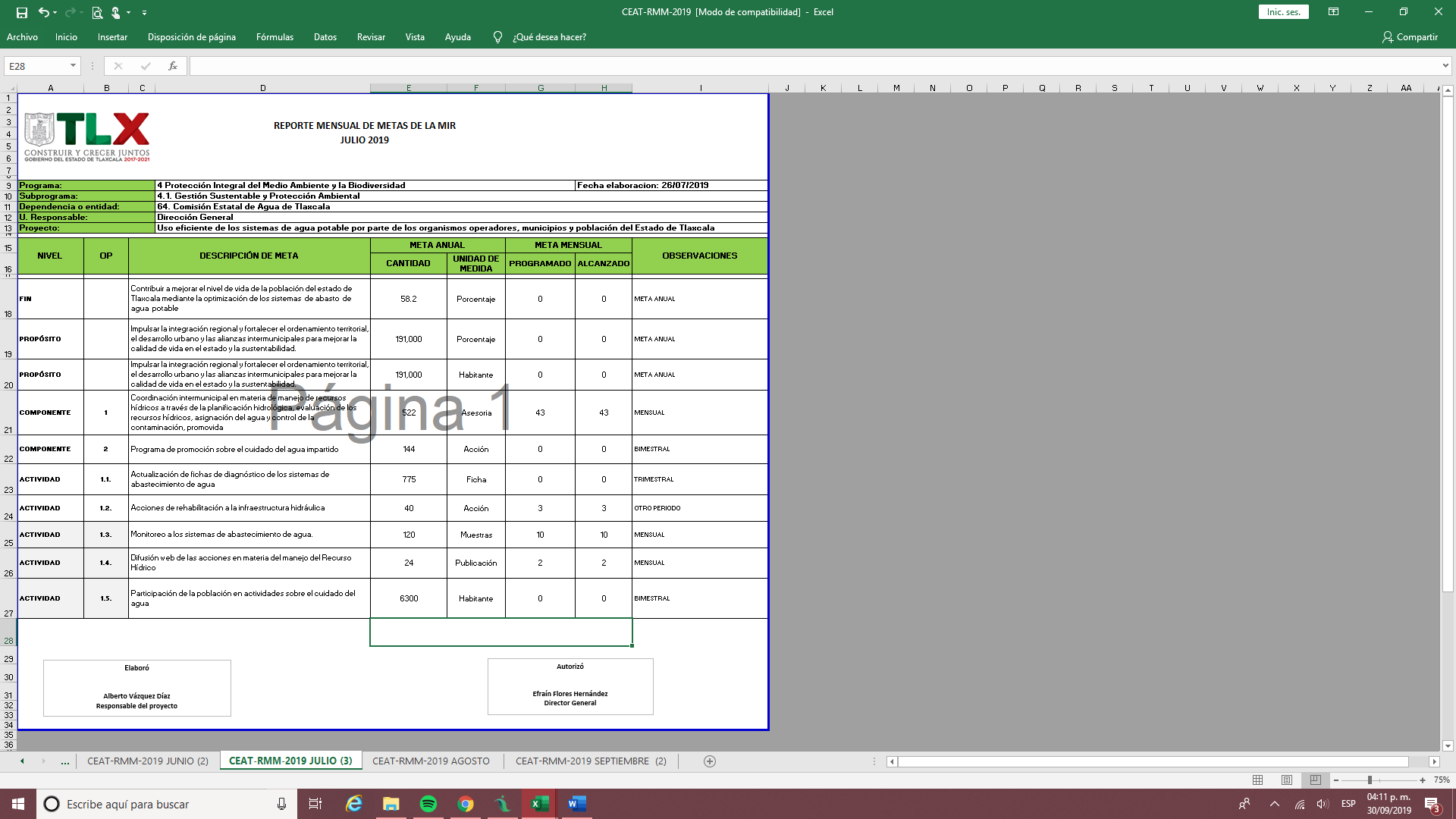 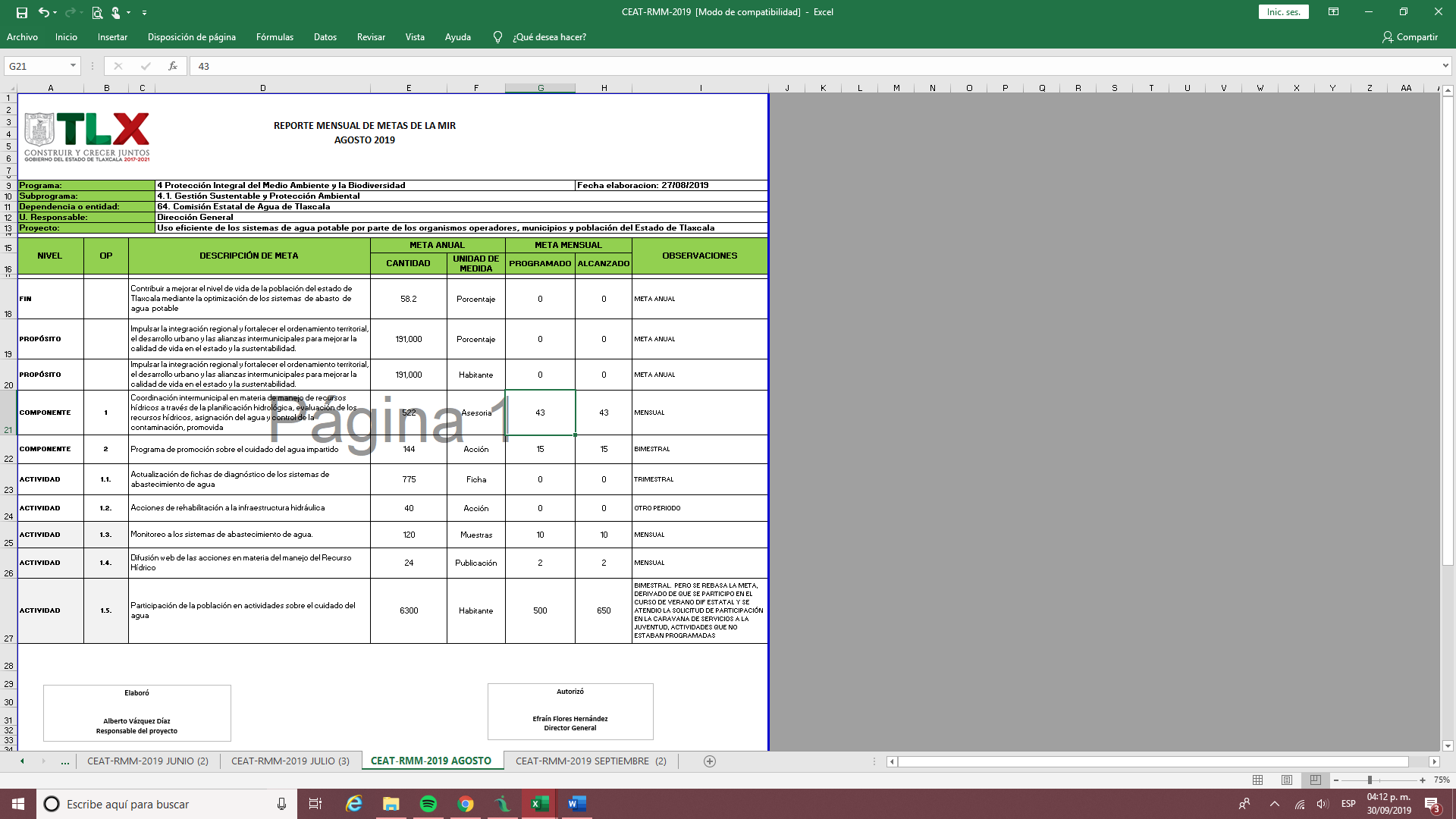 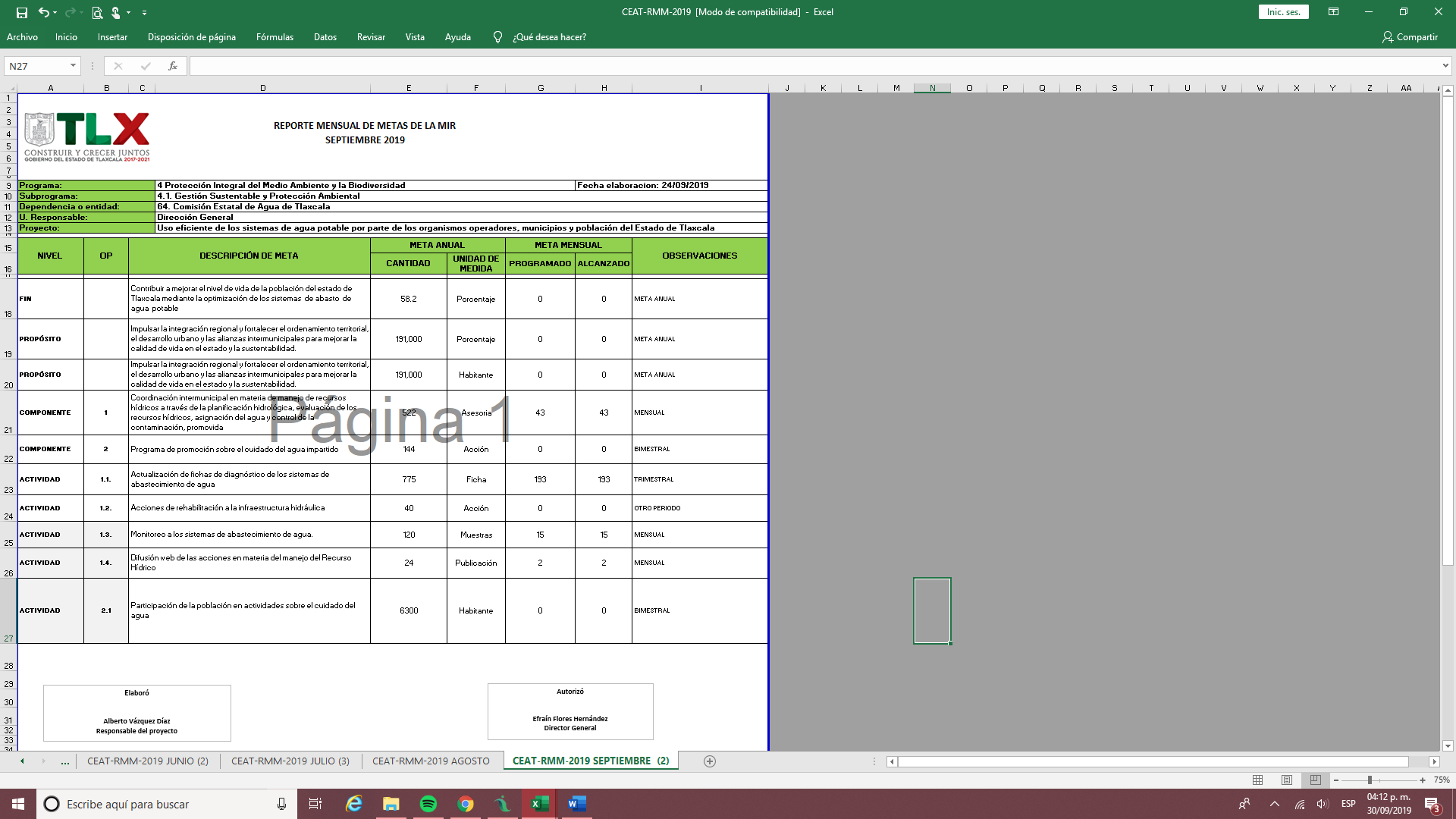 No. OBRANOMBRE DEL PROGRAMA O PROYECTOMUNICIPIODESCRIPICIÓN DE LA OBRA TOTAL AUTORIZADO 1ACCIONES DE REHABILITACIÓN A LA INFRAESTRUCTURA HIDRAÚLICATEOLOCHOLCOREHABILITACIÓN DE SUBESTACIÓN ELECTRICA A POZO DE QUINTA SECCIÓN$113,715.002ACCIONES DE REHABILITACIÓN A LA INFRAESTRUCTURA HIDRAÚLICASAN PABLO DEL MONTESUMINISTRO Y COLOCACION DE EQUIPO DE BOMBEO PARA POZO NO. 1 Y CARCAMO DE REBOMBEO$209,960.003ACCIONES DE REHABILITACIÓN A LA INFRAESTRUCTURA HIDRAÚLICATETLATLAHUCASUMINISTRO E INSTALACIÓN DE BOMBA Y ACCESORIOS         $103,100.004ACCIONES DE REHABILITACIÓN A LA INFRAESTRUCTURA HIDRAÚLICAZACATELCOEQUIPAMIENTO DE POZO MIXTO No. 1         $420,145.505ACCIONES DE REHABILITACIÓN A LA INFRAESTRUCTURA HIDRAÚLICAXALOZTOCREHABILITACIÓN PLANTA DE TRATAMIENTO$ 2,687,439.426ACCIONES DE REHABILITACIÓN A LA INFRAESTRUCTURA HIDRAÚLICASANTA APOLONIA TEACALCOSUMINISTRO E INSTALACIÓN DE TRANSFORMADOR, ARRANCADOR, BANCO DE CAPACITORES Y ACCESORIOS     $193,720.007ACCIONES DE REHABILITACIÓN A LA INFRAESTRUCTURA HIDRAÚLICATLAXCOREHABILITACIÓN DE BOMBA , TREN DE DESCARGA Y BARDA PEROMETRAL DEL REBOMBEO DEL MANANTIAL EL GALLO $381,049.808ACCIONES DE REHABILITACIÓN A LA INFRAESTRUCTURA HIDRAÚLICAEL CARMEN TEQUEXQUITLAMANIOBRAS DE DESINSTALACION DEL EQUIPO DE BOMBEO TIPO SUMERGIBLE, SUMINISTRO Y PUESTA EN OPERACIÓN DE MOTOBOMBA NUEVA TIPO SUMERGIBLE, SUMINISTRO E INSTALACION DE FLUJO, VALVULA CHECK Y BANCO DE CAPACITORES$         214,920.009ACCIONES DE REHABILITACIÓN A LA INFRAESTRUCTURA HIDRAÚLICATEOLOCHOLCOCAMBIO DE BOMBA Y SUMINISTRO E INSTALACION DE MEDIDORES DE FLUJO    $150,560.0010ACCIONES DE REHABILITACIÓN A LA INFRAESTRUCTURA HIDRAÚLICASAN PABLO DEL MONTEREHABILITACIÓN DE TREN DE DESCARGA, INSTALACIÓN DE TUBO EN COLUMNA Y SUMINISTRO E INSTALACIÓN DE BOMBA $112,326.5011ACCIONES DE REHABILITACIÓN A LA INFRAESTRUCTURA HIDRAÚLICAEMILIANO ZAPATAREHABILITACIÓN DE PLANTA DE TRATAMIENTO$2,470,898.2612ACCIONES DE REHABILITACIÓN A LA INFRAESTRUCTURA HIDRAÚLICATLAXCALASUMINISTRO Y COLOCACIÓN DE ARRANCADOR, REPARACIÓN DE MEDIDOR DE FLUJO  $         247,600.00 13ACCIONES DE REHABILITACIÓN A LA INFRAESTRUCTURA HIDRAÚLICATLAXCALAREHABILITACIÓN SUMINISTRO Y COLOCACION DE BOMBA EN POZO NO. 3 $         288,500.00 14ACCIONES DE REHABILITACIÓN A LA INFRAESTRUCTURA HIDRAÚLICACONTLA DE JUAN CUAMATZIREHABILITACIÓN DE POZO DE AGUA POTABLENO. 1 $         448,693.30 15ACCIONES DE REHABILITACIÓN A LA INFRAESTRUCTURA HIDRAÚLICACHIAUTEMPANSUMINISTRO Y COLOCACIÓN DE BOMBA EN POZO $         275,700.00 16ACCIONES DE REHABILITACIÓN A LA INFRAESTRUCTURA HIDRAÚLICACONTLA DE JUAN CUAMATZICONSTRUCCIÓN DE BIODIGESTOR Y MURO DE CONTENSIÓN  $         463,205.26 17ACCIONES DE REHABILITACIÓN A LA INFRAESTRUCTURA HIDRAÚLICALA MAGDALENA TLALTELULCOEQUIPAMIENTO DE POZO MIXTO  $         664,778.00 TOTAL$ 9,446,311.04